Animal Adaptation Quiz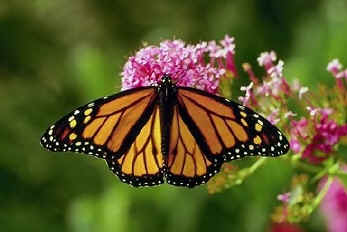 Vocabulary: Write the vocabulary word with its correct definition.Direction: Circle the best response.11. Why do storks have long beaks?a. to spit at animalsb. to hunt fishc. to drink water from a pond 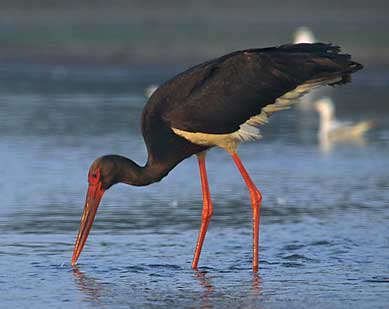 d. to defend itself12. Why does the blowfish blow itself to a bigger size? 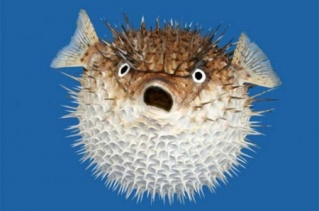 a. to scare predators awayb. to look pretty for its matec. to float to the top of the water d. to fit in more food13. Why is a cheetah long and skinny?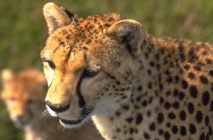     a. so it can walk quietly    b. so it doesn’t need to eat very muchc. so it can run fast to catch animals to eat d. so it can jump high14. Why would a rabbit’s fur be colored white?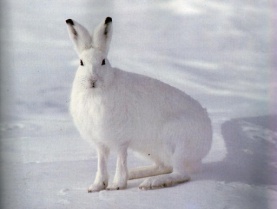 a. to keep it softb. to keep it warmc. to keep it cool d. to look like snow so it can hide15. Which one of these below is a physical adaptation?a. a cat hissingb. bears hibernatingc. mimicry and camouflaged. all of the above16. Why does a tiger have stripes?a. to blend in with zebras so it can kill  oneb. to blend into the grass when it is hunting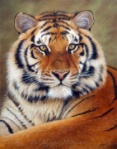 c. to look scary d. to keep it warm17. Why to giraffes have long necks?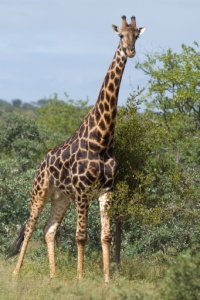 a. to breath cooler airb. to help digest its foodc. to reach leaves high in trees d. to reach down to eat small insects18. Why does an eagle have a hooked beak?a. to tear meat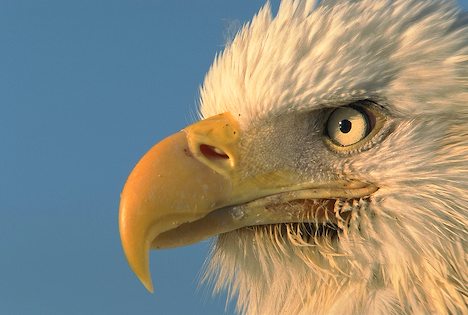 b. to crack nutsc. to dig for seeds d. to fly faster in the airThe Viceroy butterfly looks like the Monarch butterfly, which tastes terrible to birds, so birds won't take the chance and eat the Viceroy. What is this kind of adaptation? __________________Please demonstrate this adaptation with the two butterflies below.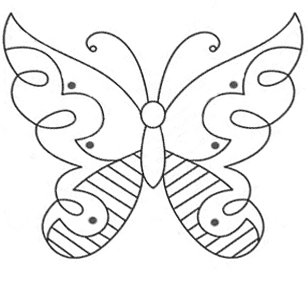 